Wildcat Shooting Camp (2022)When:		June 27, 28, 29, 30Where:	Morris Area Elementary School (Tiger Center)Time:		9:00AM – 12:00 noonGrades:	Boys and Girls (Grade 4 – 11) - (LIMIT 35 athletes per day)Instructors:	Jodi Holleman and Taylor HollemanCost:		$25.00 per day (Payable to Jodi Holleman, 94 Washington Ave, Hancock, MN  56244)Details: Shooting, Shooting, and MORE SHOOTING!!  We will NOT let any athletes leave the camp until they are shooting properly.  We will be conducting tons of team and individual shooting drills.  We will be using J-Gloves, oversized balls, and weighted balls for strengthening the left hand!  Bring your own basketball, reversible, and water bottle each day.Monday	  ______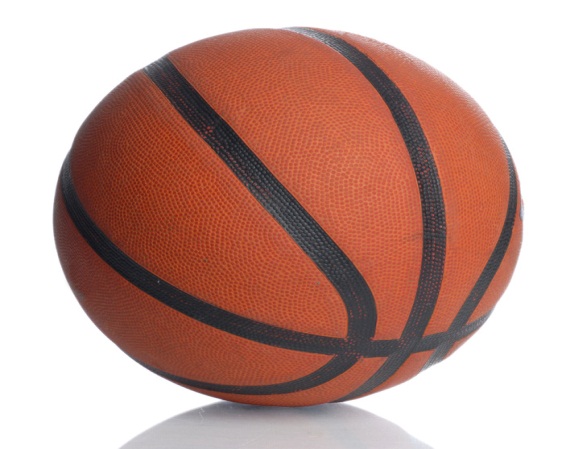 Tuesday	  ______Wednesday  _ _____Thursday	______Name_______________________________________________________  Grade_________(2021-22)Address_________________________________________  Phone_____________________  I give _____________________ permission to participate in the Wildcat Basketball Camp.  I will not hold Jodi Holleman or the Morris Area School responsible for any accidents._________________________________(parent/guardian)	Date __________Wildcat Shooting Camp (June 27, 28, 29, 30)